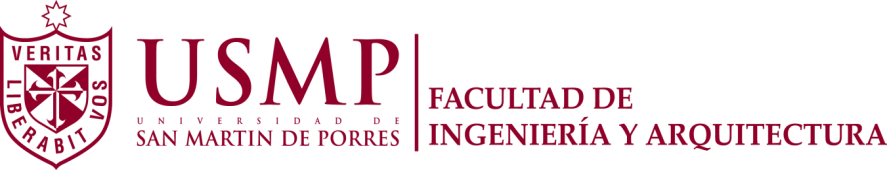 Solicitud Nº _________Sres. Coordinación Académica de la Facultad de Ingeniería y Arquitectura.S.D.  YOAnte Ud. Con el debido respeto me presento y expongo:No he rendido mi evaluación: Por el siguiente motivo (adjuntar documento de la justificación):La Molina, .......... de ................................ de 2022.                                                                                                  .....................................................Firma  del  Alumno   Importante: escribir todos los datos solicitados para ser atendido.(Nota: La presentación de la solicitud no implica la aceptación de la misma)I DATOS DEL ALUMNO:I DATOS DEL ALUMNO:I DATOS DEL ALUMNO:I DATOS DEL ALUMNO:I DATOS DEL ALUMNO:I DATOS DEL ALUMNO:I DATOS DEL ALUMNO:I DATOS DEL ALUMNO:I DATOS DEL ALUMNO:Apellidos y NombresDNI:Cod. MatrículaTeléfonoCorreoFilialEscuela (marcar con X)EPICSCIVILCCAAINDUSTRIALARQUIT. Práctica N°Examen ParcialExamen FinalOtrosII DATOS DE LA ASIGNATURA: II DATOS DE LA ASIGNATURA: AsignaturaeventosecciónDocente del cursoIII MOTIVO: